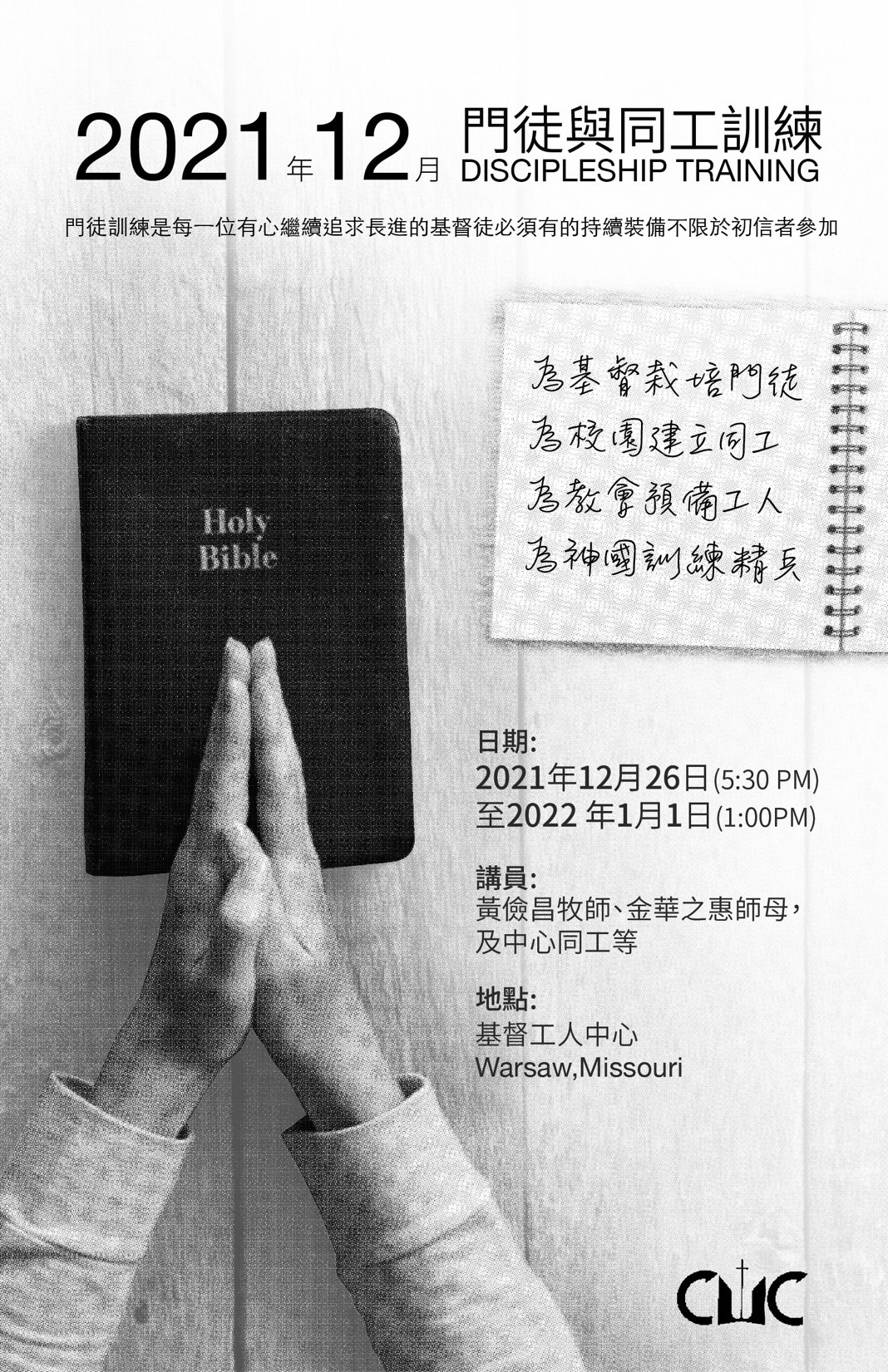 2021年12月門徒與同工訓練報名表中文姓名__________英文姓名________________________性別___配偶姓名__________英文姓名________________________(來參加)小孩姓名__________英文姓名___________性別__年齡___(來參加)小孩姓名__________英文姓名___________性別__年齡___(來參加)小孩姓名__________英文姓名___________性別__年齡___(來參加)地址________________________________________________________________CITY_______________STATE_____ZIP______電話__________________ E-Mail___________________________信主日期________________________________________________我曾參加過中心的門徒訓練營？ 是 / 否  ______年__________月我曾參加過中心的讀經營？     是 / 否  ______年__________月我已經預先經過中心同工同意，遲到或早退的特殊原因 (僅限工作或上課等) 是__________________________請用另一張紙，略寫您最近的靈修與事奉生活，以及盼望在訓練中有的得著.約       章我願意參加基督工人中心訓練班，預備自己作神的器皿，我願遵守大會規則，專心學習，準時到會且不早退，經禱告後，我在神面前如此立約。簽名___________________________________日期_____________DECEMBER 2021 DISCIPLESHIP TRAININGCHINESE NAME_______________________ SEX: (  ) M  (  ) FENGLISHNAME_________________________________NAME OF SPOUSE _____________________ ENGLISH NAME__________________________________________NAME OF CHILD____________________ SEX: (  ) AGE    (  )ENGLISH NAME__________________________________________NAME OF CHILD____________________ SEX: (  ) AGE    (  )ENGLISH NAME__________________________________________NAME OF CHILD____________________ SEX: (  ) AGE    (  )ENGLISH NAME__________________________________________ADDRESS___________________________ TEL.: _____________CITY                 __      STATE       ZIP____________ DATE BECAME A CHRISTIAN _________________ E-MAIL: ____________________________________________________I HAVE ATTENDED DISCIPLESHIP TRAINING, BIBLE  CAMPBEFORE.            Y/N  (      )  WHERE?_______________________________WHEN? _________PLEASE USE ANOTHER PAPER TO WRITE DOWN YOUR RECENT SPIRITUAL LIFE AND HOW  YOU SERVE THE LORD IN YOUR CHURCH/FELLOWSHIP  AND WHAT DO YOU EXPECT TO LEARN?AGREEMENTI WOULD LIKE TO ATTEND THE CHRISTIAN WITNESS CENTER DISCIPLESHIP TRAINING TO PREPARE MYSELF TO SERVE THE LORD. I AGREE TO KEEP ALL THE REGULATIONS IN  THE CENTER. AFTER PRAYING, I MAKE THIS AGREEMENT. SIGNATURE (BOTH HUSBAND AND WIFE NEED TO SIGN)________________________/___               DATE_________日期：2021年12月26 日(5:30 PM) 至2022 年1月1 日(1:00PM)目的：幫助弟兄姐妹不僅在主裏有長進，也能在教會或查經班有效的服事主。課程：事奉裝備：等 聖經裝備：耶穌所傳的福音 (馬可福音)基督徒生活: 合神心意的敬拜生活等靈命裝備:  門徒道路, 培靈信息 等講員：黃儉昌牧師，金華之惠師母，及中心同工等參加者：1.必須為重生得救的基督徒。2.必須有心追求與事奉主。3.必須全時間在中心學習。4.必須18歲以上或在大學就讀者(以下者，請參加明年六月的青少年營)。     5.必須按時到會，結束後才離開。6.必須先報名，被接納後才來學習(買機票或車票前，請先詢問中心同工接機或接車的方便時間)。恕不接受部份參加及旁聽者。聯絡地址：CHRISTIAN WITNESS CENTERP.O. BOX 700, WARSAW, MO. 65355聯絡人： 高榮德牧師－573-999-6235  (手機)江士民姐妹－660-438-7710 (中心)          E-MAIL：    cwc@cwcnet.orgHome Page :   www.cwcnet.org費用：憑感動自由奉獻截止報名：2021年12 月 17 日 (或額滿為止)講員簡介 (MEET THE SPEAKERS)講員簡介 (MEET THE SPEAKERS)黃儉昌牧師Rev. Larry Wong黃牧師完成他的粒子物理學博士學位後，便在電訊公司做電子工程研究。做工程師時清楚蒙召全職侍奉，便往達拉斯神學院接受裝備。在牧養教會期間致力於講台教導，傳福音和門徒訓練。他曾在斯坦福大學校園內做植堂宣教工作，一方面在醫學院做研究來支持植堂事工，另一方面向大學生、研究生傳福音來建立教會；之後在屋崙華人自理浸信會當 “帶領牧師” 帶領國、粵、英三語的會衆。因多年參與釋經講道培訓，現加入聖言講道研經學院當教務長，致力於釋經講道訓練。金華之惠師母Mrs. Alice Chin自幼蒙恩，廿二歲蒙召，進入台灣中華福音神學院接受造就。主修基督教教育。婚後隨夫婿金培基牧師建立家庭，養兒育女，配搭事奉，編寫教材。近年除了和金牧師一起，透過「甘霖媒體資訊」 製作教導聖經的課程外，也參與國內及中南美洲的培訓事工，並陪伴有需要的傳道同工們。高榮德牧師及同工們CWC coworkers高牧師為基督工人中心主任，與中心同工們一起服事美中各教會及查經班。DATE：From December 26th (5:30PM) 2021 to January 1st (1:00PM),  2022PURPOSE：For spiritual growth and to equip God's disciples to minister in the Bible study groups and churches for His glory.CONTENTS：Ministry:     Bible: The Gospel preached by Jesus (the Book of Mark)    Christian Life:  God’s pleasing Worshiping Life   Spiritual Edification:  . SPEAKERS：Rev. Larry Wong, Mrs. Alice Chin and CWC Coworkers, etc.ATTENDANCE REQUIRE-MENTS:Must be a born-again Christian.Willing to grow spiritually and to serve the Lord.Must stay at the Center full time (no part-time).Must be above 18 years old or study at colleges. Must arrive on time, and not leave until after the training is over.Must send in application to be accepted before     coming to the Center (will notify). If you come    by bus or airplane, please check the schedule    with us before you buy the tickets.ADDRESS：Christian Witness CenterP.O. Box 700, Warsaw, MO. 65355CONTACT：Billy Ko         : (573) 999-6235 (cell)CWC/Cindy Chiang: (660)438-7710E-Mail                     : cwc@cwcnet.org Home Page             : www.cwcnet.orgFEE：Free-will offeringLANGUAGEMandarin. English and Cantonese translations are available.DEADLINE：Dec. 17, 2021 (or when the camp site is full)